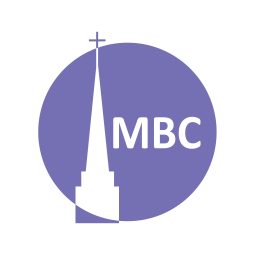 REVIEW: 1 JohnCONTEXT:  All of John’s short epistles are very rich; rich in theology; in personal touch; in assurances of salvation; in practical application; in devotion. His argument is circular vs. linear and key themes include life and love and light and truth. John is clearly responding to some sort of schism within the church (Possibly, docetism- that Jesus only appeared as a man); however, he does so positively, encouraging true Christians to continue to trust in and follow Jesus. FIRST, A.M. SERMON RECAP (Ken Jolley, “Living true to that which is true,” Jude 17–25)What are the “last days”?How does a knowledge of what Jesus and the apostles predicted keep us from being shaken?How were people departing from the faith? How do we remain steadfast in following Jesus?Is there a phrase that struck you? What does it mean?READ: 1 Jn 2:15–27QUESTIONS: vv. 15–18- “Do Not Love the World”This is a most challenging passage, perhaps in all of Scripture. It is so because it speaks to the great problem humans face, idolatry (the most discussed subject in the Bible). John Calvin described our hearts as “idol making factories.”V. 15a- What are we commanded? How is life one battle between who we will love?V. 15b- If we love the world, what does this show? (c.f. Mt 6:24).V. 16- What sorts of categories does John provide to describe the idols we love in this world? What is the problem with these?V. 16- Similar to 1 Jn 2:8, what reasons have we not to love the world but instead Christ? V.17- If 1 Jn 4:19 is true of us (i.e. Christ saved us and we now love as a result of His loving initiative), what is progressively a mark of a Christian? What does it mean to do the will of God?vv. 18–27- Warnings about anti-ChristsSince John speaks of the “last hour” it is clear this is the period between Christ’s first and second coming. The Day of the Lord could come at any moment. John, lovingly (i.e. “children”)  reminds us what to expect during this time. V. 18- What is plural and what is singular here?What is an anti-Christ? How does this differ from the anti-Christ? (c.f. the man of lawlessness, 2 Thes 2).V. 19- This group of anti-Christs “went out from us.” This is a key verse. What things does it teach/show us?Vv. 22–23- What are hallmarks of anti-Christs (and consequently true Christians)?Why is false teaching and the departure of visible Christians so distressing?V. 20–22- Anointed, probably regenerate, someone who knows the truth. How do you know that you know that you know the truth?Our subject can be discouraging. What two encouragements does the true believer have?Vv. 24–25 (think message)Vv. 26–27 (think authentication)What issues harass 21st century Christians? How can these same tools re-equip us today to face our anti-Christs?NEXT TIME:  December 8, 2 John (yes the whole book!)